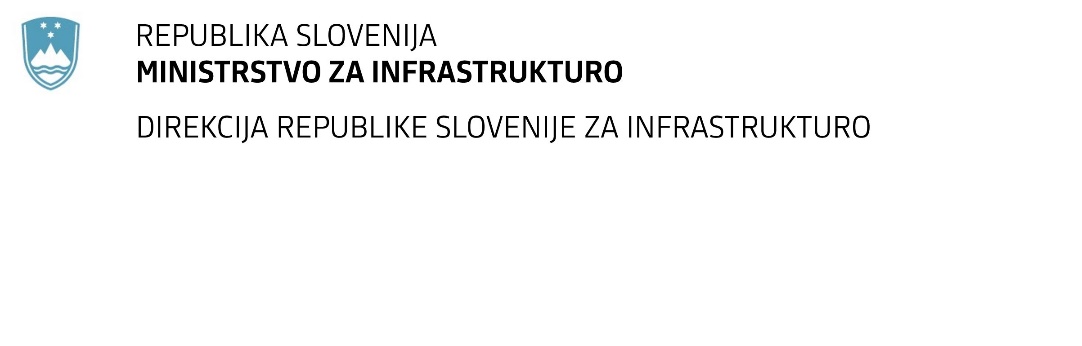 SPREMEMBA RAZPISNE DOKUMENTACIJE za oddajo javnega naročila JN005608/2020-B01 - A-094/20; datum objave: 10.09.2020   Obvestilo o spremembi razpisne dokumentacije je objavljeno na "Portalu javnih naročil" in na naročnikovi spletni strani. Na naročnikovi spletni strani je priložen čistopis spremenjenega dokumenta. Obrazložitev sprememb:Spremembe so sestavni del razpisne dokumentacije in jih je potrebno upoštevati pri pripravi ponudbe.Številka:43001-53/2020--04oznaka naročila:A-94/20 S   Datum:29.10.2020MFERAC:2431-20-000347/0Inženirske storitve pri investicijah na državnih cestah,  na G + R cestah Direkcije RS za infrastrukturo / 2020-1V Navodilih za pripravo ponudbe se v obrazcu »Podatki o kadrovskih zmogljivostih – odgovorni nadzornik nad vozno mrežo na javni železniški infrastrukturi/ odgovorni nadzornik nad gradnjo nivojskega prehoda v območju železniške proge/ Odgovorni nadzornik nad SVTK napravami/ Odgovorni nadzornik nad SVTK napravami in varnostno napravo v območju nivojskega prehoda«spremeni beseda »promet« v »območje« tako, da se namesto navedbe podatka za »Dovoljenje za gibanje v železniškem prometu« spremeni v »Dovoljenje za gibanje na železniškem območju«